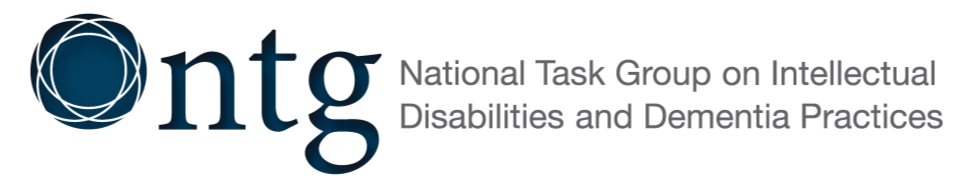 2023 Prospective Board Member Information Form Thank you for your interest in serving on the Board of Directors of the National Task Group on Intellectual Disabilities and Dementia Practices (NTG).  We currently have two Board seats open and are seeking prospective Board members to complete the terms (which are at least two years, with an additional three-year term).The NTG is a not-for-profit organization charged with ensuring that the interests of adults with intellectual and developmental disabilities who are affected by Alzheimer’s disease and other causes of dementia – as well as their families and friends – are considered as part of the National Plan to Address Alzheimer’s Disease. Its overall mission is to advocate for services and supports for people with intellectual disability and their families who are affected by Alzheimer's disease and dementias. The NTG also offers information and resources for family caregivers, physicians, researchers and other interested stakeholders.The NTG seeks individuals who are passionate about its mission and goals, open-minded, forward thinking, respectful of others, responsible and accountable for the outcomes of their work, collaborative, able to see the big picture, and are curious and willing to learn. Individuals should also be a subject matter expert in areas of knowledge they represent. Please tell us about yourself. Your information will be used by the NTG’s Nominations Committee in consideration of a nomination as a Board member. Final decisions are made by the Board. Your information will be handled with strict confidentiality.Name_____________________________________________________________________Home Phone _________________________Work Phone __________________________Mobile Phone__________________________ Email Address_______________________Please mark with an ( X )  above your preferred method of phone contact.Postal Address_______________________________________________________________________________________________________________________________________Occupation/Profession ____________________________________
Job Title    ______________________________________________     If retired, previous organizational function ______________________________________Please note: We would also like the following information to help the NTG assess the diversity of its Board composition. The NTG strives for diversity and is committed to having broader depth and breadth of experience and perspectives within the Board.   Demographics (Please mark with an X)Age   18 -34 ____    35 -49 ___     50-64 ____    65 and older _____Sex/Gender Male_____ Female______ Other _______   I choose not to answer ____Ethnicity  How do you self-identify in terms of your ethnic heritage __________ I choose not to answer___Language  Skills and Level of Proficiency  The NTG values bi- and multi-lingualism.  If you are comfortable with a spoken or written   language other than English, please let us know which one(s)._________________________Please offer brief answers to the following  questions:1. What drew you to our organization? Tell us about your reasons for wanting to serve on our Board. 2. The NTG values a variety of educational backgrounds. Tell us about your academic and professional background and other relevant experiences (include any degrees and professional titles you hold and activities for continuing education and professional development). If you have been more involved with advocacy and services or other activities, please tell us about your activities and experiences.  You may also provide a brief biographical paragraph instead.  We would also like your C.V., which should be limited to two pages. 3. Let us know about other boards or professional organizations with which you are currently involved (or have been involved with during the last 5 years). Specify your positions, years of service, and outcomes/activities that you most value. Attach additional sheet if necessary, but please limit it to one page.4. Tell us briefly about what specific skills you might bring, or contributions you hope to make, to our Board. Include area(s) in which you are considered a content expert or specialist.  We are always looking for diversity in skill sets. Let us know if you have particular experience in technical, technological, marketing, legal, financial, public policy, and resource development areas.5.  Tell us about what you hope to benefit from by serving on our Board. What are your expectations?6. Tell us about what resources you can bring to the organization to help it further fulfill the NTG’s mission and goals.  7. Board members, who are all volunteers, are expected to commit at minimum three hours a month, which includes being present at our monthly meeting and either chairing or participating in one or more Board Committees.  Please let us know if you are willing to commit this amount of time, at minimum, to being a Board member.    [   ] Yes     [   ] No8. We require all Board members to report any conflict of interests.  Tell us about any such conflicts you may have.  9.  The current Board position is for a two-year term and may be renewed for a three-year term.  Please let us know if you would agree to serve a second term.   [   ]  Yes    [   ] No10. Our Board appointments are very competitive.  If you are not selected at this time, would you be willing to serve as a NTG member and volunteer in other capacities with the possibility to be appointed at a later date?    [   ] Yes    [   ] NoThe NTG’s Nominations Committee would like to thank you for providing the above information. Please read the following statement and sign below. I am applying for a position on the Board of Directors of the NTG.  I understand that there are substantial meeting attendance and participation requirements, including at least 12 monthly meetings, active and involved participation on a committee and attendance at committee meetings (which may be monthly or less depending on the committee), and other board functions.  Please note that all Board members must be a NTG member in good standing.I hereby certify that all the information contained in the application is true and correct to the best of my knowledge.Signature_______________________________ Date_______________________Printed Name____________________________Please submit this as a Word doc. or docx file (NOT a PDF file)